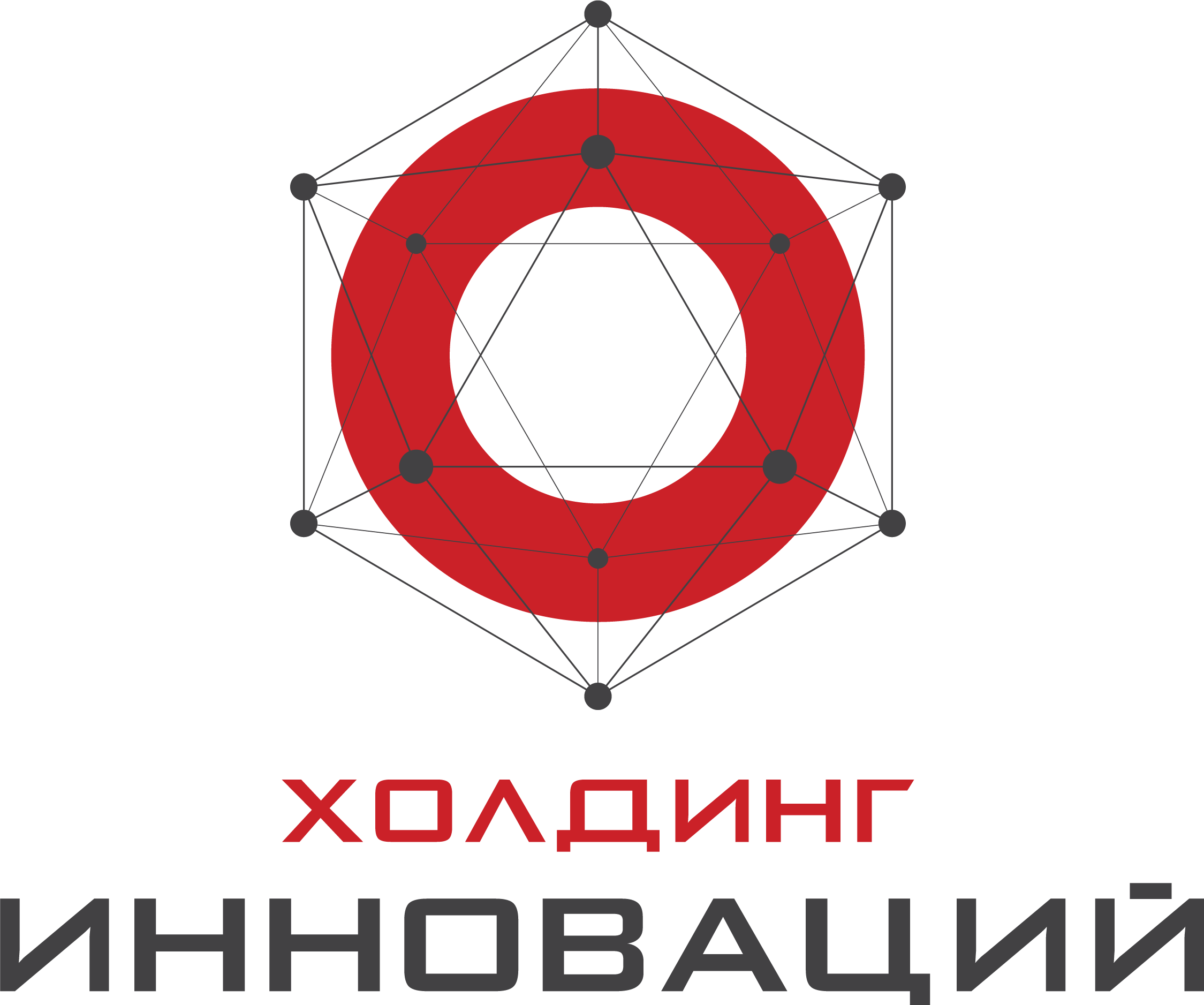 SmartSun WАвтономное поисковое устройство для определения местоположения и передачи данных по GSM сети.ТЕХНИЧЕСКИЙ ПАСПОРТОСНОВНЫЕ СВЕДЕНИЯ ОБ ИЗДЕЛИИ И ТЕХНИЧЕСКИЕ ДАННЫЕ 	Автономное поисковое устройство для определения местоположения и передачи данных по GSM сети SmartSun W (далее «изделие») предназначен для применения в составе различных систем слежения за транспортными средствами, где требуется регистрация географического местоположения и отсутствует постоянное питание.Серийный выпуск.Технические характеристикиТаблица 1КОМПЛЕКТНОСТЬТаблица 2ГРАФИК ПЛАНОВОГО ТЕХНИЧЕСКОГО ОБСЛУЖИВАНИЯ Представлен в таблице 3.Таблица 3* Рекомендуемая частота замены элементов питания исходя из условий окружающей среды, в которой происходит эксплуатация (количество солнечных дней, температура и др).ГАРАНТИЙНЫЕ ОБЯЗАТЕЛЬСТВА Срок гарантийного обслуживания исчисляется с момента продажи устройства.Если момент продажи/установки устройства определить невозможно, то срок гарантийного обслуживания исчисляется с даты производства устройства. ТОВАР НЕ ПОДЛЕЖИТ ГАРАНТИЙНОМУ РЕМОНТУ/ЗАМЕНЕ В СЛУЧАЯХ:  нарушений правил эксплуатации изделия;   наличия механических повреждений (внешних либо внутренних);  неисправностей̆, вызванных попаданием внутрь посторонних предметов, насекомых, жидкостей̆;   наличия химических, электрохимических, электростатических, экстремальных термических повреждений;   повреждений, вызванных несоответствием государственным стандартам питающих, коммуникационных, кабельных сетей̆;   повреждений, вызванных установкой̆ компонентов, несоответствующих техническим требованиям производителя;   если ремонтные или профилактические работы в течение гарантийного срока проводились лицом(ами), не уполномоченными на это производителем;   при нарушении пломб производителя на оборудовании;  в случаях возникновения недостатков в работе оборудования вследствие внешних воздействий на оборудование;   при нарушениях, вызванных действиями третьих лиц или иными непредвиденными обстоятельствами, не связанными с обязательствами производителя оборудования. Условия гарантийного обслуживания действуют в рамках законодательства о защите прав потребителей и регулируются законодательством РФ. ПараметрЗначениеПримечаниеГабариты устройства, мм115×85×35Без учёта крепёжных выступовГабариты устройства, мм150×85×35С учётом крепёжных выступовСтепень защиты корпусаIP67Масса, грамм400С учетом батарей и аккумулятораМощность солнечной панели, Вт1.4Ёмкость первичного источника питания, мА5300Li-ion аккумулятор (1 шт.)• Температура при зарядке:-20 .. +60°C
• Температура при разрядке:-40 .. +70°CЁмкость вторичного источника питания, мА9000LiSoCl2 батарея (2 шт.)Температура при разрядке:-55 .. +85°CДиапазон рабочих температур, °C-40 … +70Температурный датчик+Датчик движения+Датчик вскрытия корпуса+МеханическийДатчик отрыва+МагнитныйРазъем micro-USB+Недоступен после установки на объектМодуль сотовой связиGSM/GPRS (2G)Встроенная антеннаКоличество SIM-карт2Встроенный SIM-чип+nano-SIM (МТС)Навигационный модульGPS/GlonassВстроенная антеннаЭнергонезависимая память, МБ4Хранение 20000 событийНаименованиеКол.ПримечаниеSmartSun W1Устройство мониторингаПаспорт изделия1Плановое техническое обслуживаниеИнтервалИнтервалИнтервалПлановое техническое обслуживаниекаждые 3 мес.каждые 6 мес.каждые 24 мес.Проверка и очистка (протирка влажными салфетками) крышки корпуса, удаление посторонних предметов (грязь, снег и прочее)В зимние месяцы рекомендуется проверять чаще.+Проверка целостности корпуса (сколы, царапины, посторонние предметы)+Проверка уровня заряда элементов питания через систему мониторинга (передаются данные по уровню напряжений АКБ и батарей)+Замена вторичного источника питания (батарей)+*Замена первичного источника питания (аккумулятора)+*Гарантийный талонГарантийный талонНаименование и обозначение изделияSmartSun WАвтономное поисковое устройство для определения местоположения и передачи данных по GSM сети             Заводской номер     aДата продажиaПродавецa